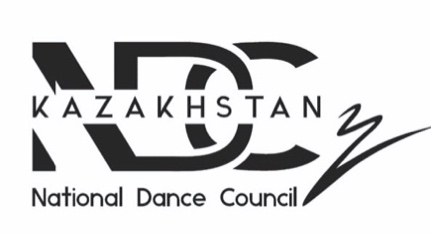 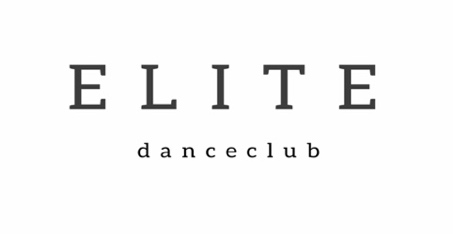 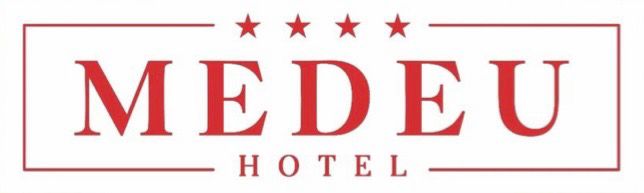 Национальный Совет Танца Федерация спортивного танца Костанайской областиELITE DANCE CLUBПредставляют:Фестиваль танца KOSTANAY OPENОткрытое первенство Костанайской областиПервенство НДС по спортивно бальным танцамКубок ELITE DANCE CLUB«KOSTANAY OPEN»19 мая 2024 гЦели и  задачи :       -  Реализация  Государственной  программы развития физической  культуры  и  спорта;                    -  Популяризация  спортивных  танцев,       - Пропаганда  здорового  образа  жизни;Место проведения:г. Костанай, банкетный зал ресторана «МЕДЕУ»Баймагамбетова 166аУсловия проведения:            -   Танцевальная  площадка 16*18         -    Подсчет  итогов:  Компьютерная программа " Skating  systemПравила финансовой дисциплины:- Все расходы по командированию участников соревнований несут командирующие организации.Турнир является открытым для всех организаций занимающихся развитием бального (спортивного) танца.Награждение:  дипломы, медали.Прием заявок на участие в турнире:     Онлайн регистрация на сайте: WWW.NDC-DANCE.KZПодача заявки до: 12 мая 2024 гг.  е-mail  isingazinadinara@mail.ruКонтактный телефон: . 8 747 745 77 32 ДинараПрограмма соревнований:9:00 11:0014:0017 :0019:00Благотворительный спортивный взнос с участника (с человека)- Сейшн – 6 000 тг- Скейтинг – 7 000 тг- Кубок – 8 000 тгВходной билет зрителя на целый деньВзрослый – 4 000 тгГруппаСтатус соревнованияВозрастКлассВремяДети 0 СолоОткрытый областной (3-4года )W (Сейшн)9:00Дети 0 Соло Открытый областной (3-4года )Полька (Сейшн) 9:00 Дети 0 Соло Открытый областной (3-4года )W Cha (Сейшн)9:00Дети 1 Соло Открытый областной (5 и мл )W (Сейшн)9:00 Дети 1 Соло Открытый областной (5 и мл )Cha (Сейшн)9:00Дети 1 Соло Открытый областной (5 и мл )W Cha (Сейшн)9:00Дети 1 Соло Открытый областной (5 и мл )W Cha S (Сейшн)9:00Дети 1 СолоОткрытый областной(5 и мл)W Cha (Скейтинг)9:00Дети 1 СолоОткрытый областной(5 и мл)W Cha S (скейтинг)9:00Дети 1 СолоКУБОК(5 и мл)W (скейтинг)9:00Дети 1 СолоКУБОК(5 и мл)Cha (скейтинг)9:00Дети 2 Соло Открытый областной (6-7 л )W (Сейшн)11:00Дети 2 Соло Открытый областной (6-7 л )Cha (Сейшн)11:00Дети 2 Соло Открытый областной (6-7 л )W Cha (Сейшн)11:00Дети 2 Соло Открытый областной (6-7 л )W Cha (Скейтинг)11:00Дети 2 Соло Открытый областной (6-7 л )W Cha S (Сейшн)11:00Дети 2 Соло Чемпионат Костанайской облпасти (6-7 л )W Cha S (Скейтинг)11:00Дети 2 СолоЧемпионат Костанайской области(6-7 л)0 кл ( W Q Cha S)11:00Дети 2 СолоКУБОК(6-7 л) Cha (скейтинг)11:00Дети 2 СолоКУБОК(6-7 л)S (скейтинг)11:00Дети 1Открытый областной(5 л и мл)W Cha (сейшн)Дети 1Открытый областной(5 л и мл)W Cha S (сейшн)Дети 2 Открытый областной(6-7 л)W Cha (сейшн)Дети 2Открытый областной(6-7 л)W Cha S (сейшн)Дети 2 Открытый областной(6-7 л)W Cha (скейтинг)Дети 2 Первенство NDC(6-7 л)W Cha S (скейтинг) Ювеналы 1 Соло Открытый областной (8-9 л )W (Сейшн)14:00Ювеналы 1 Соло Открытый областной (8-9 л )Cha (Сейшн)14:00Ювеналы 1 СолоОткрытый областной(8-9 л) W Cha (Сейшн)14:00Ювеналы 1 Соло Открытый областной (8-9 л )W Cha S (Сейшн)14:00Ювеналы 1 Соло Открытый Областной (8-9 л )W Cha S (Скейтинг)14:00Ювеналы 1 Соло Чемпионат Костанайской областти (8-9 л )W Q Cha S (Скейтинг)14:00Ювеналы 1 Соло Чемпионат Костанайской области (8-9 л )Cha S  DJ (Скейтинг)14:00Ювеналы 1 СолоКУБОК(8-9 л)Cha (скейтинг)14:00Ювеналы 1 СолоКУБОК(8-9 л) S (скейтинг)14:00Ювеналы 1Открытый областной(8-9 л)W Cha (сейшн)Ювеналы 1Открытый областной(8-9 л)W Cha S (сейшн)Ювеналы 1Открытый областной(8-9 л)W Cha (скейтинг)Ювеналы 1Открытый областной(8-9 л)W Cha S (скейтпнг)Ювеналы 1Первенство NDC(8- 9 л)0кл (W Q  Cha S)Ювеналы 1 Первенство NDC(8-9 л)Е ST(W  WV Q)Ювеналы 1Первенство NDC(8-9 л)Е LA (Cha S DJ)Ювеналы 2 Соло Открытый областной (10-11 л)W Cha  (Сейшн)17:00Ювеналы 2 Соло Открытый областной (10-11 л)W Cha  S (Сейшн)17:00Ювеналы 2 СолоОткрытыйобластной(10-11 л)W Cha (скейтинг)17:00Ювеналы 2 СолоОткрытый областной(10–11 л)W Cha S (скейтинг)17:00Ювеналы 2 СолоКУБОК(10-11 л)Cha (скейтинг)17:00Ювеналы 2 Соло КУБОК (10-11 л )S (Скейтинг)17:00Ювеналы 2 Соло Чемпионат Костанайской  области(10-11 л)W Q VW (Скейтинг)17:00Ювеналы 2 Соло Чемпионат Костанайской области (10-11л)Cha S DJ (Скейтинг)17:00Ювеналы 2 СолоЧемпионат Костанайской области(10- 11 л)W Q Cha S (скейтинг)17:00Юниоры 1 СолоОткрытый Областной (12 л и ст)W Cha S (Сейшн)17:00Юниоры 1 СолоКУБОК(12 л и ст)Cha (скейтинг)17:00Юниоры 1 СолоКУБОК(12 л и ст)S (скейтинг)17:00Юниоры 1 Соло Открытый областной (12 л и ст)Cha S J (Скейтинг)17:00Юниоры 1 СолоЧемпионат Костанайской области(12-13 л)Cha S R J (скейтинг)17:00Юниоры 2 СолоЧемпионат Костанайской Области(14 л и ст)Cha S R J (скейтинг)Ювеналы 2 Открытый областной(10 -11 л)W Cha (сейшн)Ювеналы 2Открытый областной(10-11 л)W Cha S (сейшн)Ювеналы 2Первенство NDC(10 -11 л)0 (W Q  Cha S)Ювеналы 2Первенство NDC(10-11 л)Е ST(W  WV Q)Ювеналы 2Первенство NDC(10-11 л)Е LA (Cha S J)Юниоры 1+2Открытое Первенство Области(12-15 л)Е  LA (Cha S J)Юниоры 1+2Открытое Первенство Области(12-15 л)Д LA (Cha S R DJ)Юниоры 1+2Открытое Первенство Области(12 -15 л)5 танцев LAЮниоры 1 СолоЧемпионат Костанайской области(12-13 л )W VW Q (скейтинг)19:00Юниоры 2 СолоЧемпионат Костанайской области(14 л и ст)W T VW Q (скейтинг)19:00Юниоры 1 CолоКУБОК(12-13 л)W (скейтинг)19:00Юниоры 1 СолоКУБОК(12-13 л)Q (скейтинг)19:00Юниоры 1+2Открытое Первенство Области(12-15 л)Е ST (W  WV Q)19:00Юниоры 1+2 Открытое Первенство Области(12-15 л )Д ST (W  T WV Q)19:00Юниоры 1+2Открытое Первенство Области(12-15 л )5 танцев ST19:00Мол+ВзрОткрытое Первенство Области(16 и ст )5 танцев ST19:00Мол+ВзрОткрытые Первенство Области (16 и ст )5 танцев LAМол+ВзрПервенство NDC(16 и ст )Д ST (W WV Q F)Мол+ВзрПервенство NDC(16 и ст )Д LA (Cha S R DJ)